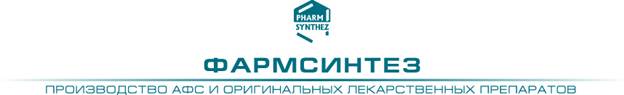 Фармсинтез выводит первый продукт на рынок Центральной Америки2 июля 2013 г., Санкт-Петербург - ОАО «Фармсинтез» (MICEX - LIFE) (далее «Фармсинтез» или «Компания»), ведущая российская биофармацевтическая компания, которая специализируется на исследовании, производстве и распространении фармацевтической продукции, сегодня объявляет, что дочернее предприятие Компании AS Kevelt, вывело на рынок Центральной Америки первый продукт - Простенонгель. Кроме того, совместно с немецкой компанией Transopharm (далее «Партнер») «Фармсинтез» определил первых клиентов в Республике Коста-Рика.В сотрудничестве с Партнером «Фармсинтез» занимается продвижением на рынок продукта Компании, интрацервикального геля Простенонгель 2мг/3,5г (Динопростон), который применяется для стимуляции родовой деятельности и при соответствующих медицинских показаниях. Продукт был хорошо принят и местные органы власти заявили о намерении заключить контракт на поставку 10 000 упаковок Простенонгеля. В соответствии с местными регуляторными положениями, Простенонгель сейчас проходит процедуру регистрации, благодаря оформлению которой будет возможно выполнение заказов на поставку продукции и расширение присутствия Компании в регионе с выходом на рынки соседних стран, таких как Панама.Дмитрий Генкин, председатель совета директоров «Фармсинтез», отметил: «Мы довольны выводом нашего первого продукта на рынок Центральной Америки. В Республике Коста-Рика мы получили положительные отзывы о нашей продукции и отметили наличие спроса и заинтересованность в организации поставок. Это вселяет в нас уверенность и намерение выйти и на рынки других стран в регионе. Расширение рынка сбыта нашей продукции является одной из ключевых целей совета директоров Компании, и мы убеждены, что выход на новые территории создаст дополнительные преимущества для наших акционеров».